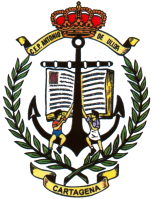 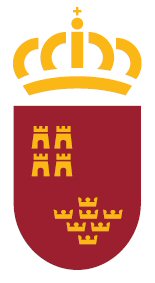                                                                                                                                              CEP ANTONIO DE ULLOAMODELO 2DECLARACIÓN RESPONSABLE DE CUMPLIMIENTO DE AISLAMIENTO / CUARENTENAD/Dª....................................................................................................... con DNI nº ……………..……...... actuando en nombre propio y como padre/madre/tutor/a del alumno/a ………………….………………………………………………………………………………………… matriculado en el centro educativo CEP ANTONIO DE ULLOA en el curso y grupo……...........DECLARAQue mi hijo/a ha permanecido en (marcar el que proceda):Aislamiento/cuarentena durante 10 días por ser considerado/ haber estado en contacto estrecho con un caso positivo por COVID-19 desde el día…… de…… de 2020.Que desde el momento de la indicación del aislamiento o la cuarentena ha seguido las instrucciones de las Autoridades Sanitarias al respecto cumpliendo los días de cuarentena que se le indicaron.Que el niño/a actualmente se encuentra asintomático.Y para que conste, firmo el presente documento en:Cartagena a…… de…………..…….. de 2020 Fdo.: D./ Dña. .………………………………..Región de MurciaConsejería de Educación y Cultura